普通物理學甲下課程筆記十九、電磁學之感應與電感互感、自感、磁場貯存能量與能量密度授課教師：台灣大學物理系　易富國教授
筆記編寫：台灣大學物理系　曾芝寅助理
編者信箱：r01222076@ntu.edu.tw
上課學期：98學年度第二學期

本著作係採用創用 CC 姓名標示-非商業性-相同方式分享 3.0 台灣 授權條款授權.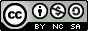 自感磁通量  , 定義自感係數： ，只和電流環的幾何形狀有關係。 環上的電流變化產生自身的感應電動勢：若將電流  從 0 加到 ，則必須作功，以對抗感應電動勢 。作功之功率 作功 注意：這個功並不是克服電阻，兩者沒有關係。電阻的作功通常會以熱的形式將能量散失掉。而這個自感的作功不會浪費掉，而是貯存在電流環中。想像一個超導電流環，環上沒有電阻。一旦加上電流以後，並且長時間下電流不會散失掉。這個能量就是來自於線圈的自感作功。磁場能量密度例一、螺線管 (solenoid)一個電流環內磁場 一個電流環內磁場通量 單位長的磁場通量 單位長的感應電動勢 自感係數 假設電流  作功  我們便能定義磁場能量密度 相似於電場能量密度 注意：這不是一個平均的概念，而是個 (每一個空間中的位置上) 準確的概念。此處不提供嚴謹的推導。而在這個均勻磁場的例子下，恰好等於平均值而已。例二、螺線環 (toroid)本例子有旋轉對稱性：鏡面 (藍色虛線框) 看兩邊的電流分布相同，並且沿著軸旋轉皆然，如此磁場必垂直鏡面。如此是利用磁場是軸向量 (axial vector) 的特性。磁場 磁場能量密度  磁場總能量 可得自感係數  習題：利用自感係數原來的定義，求出自感係數，和上面的求法做對照。思考：如果太陽能發電廠能將白天所發的電利用超導線圈貯存，便可以到晚上釋放出來利用。互感試證明：互感係數有關係 將兩線圈  從零電流加到 ，可用以下方法：第一步 (先加上  的電流)作功功率 作功 第二步 (再加上  的電流)作功功率 作功 總功 相似地，也可用另一個方法：顛倒線圈順序第一步 (先加上  的電流)作功 第二步 (再加上  的電流)作功 總功 一樣的狀態下，磁場能量不因為兩種方法而不同：磁場能量 由此可得 因此，可將總功寫成對稱形式 而事實上中間兩項是由兩個線圈共同的貢獻，且其值相同。習題：計算以下兩環形線圈管的互感係數。到此，法拉第感應定律和其應用已講完。電磁學接下來最重要的發展，就是馬克斯威爾在以上發現的整合和更多貢獻。馬克斯威爾方程式組牛頓之後、愛因斯坦之前，最偉大的物理成就。馬克斯威爾的貢獻從法拉第的著作獲取靈感。特別是力線 (電力線、磁力線)的想法。與牛頓力學最大的不同，在於電荷、電流所受之作用力都是在地 (localize)的作用。不同於牛頓萬有引力中兩個物體可以超越距離，瞬間作用。場的概念 (源自法拉第的力線) 是比較宏觀的概念，理解上比較複雜；牛頓力學則是侷限在兩個物體的作用概念。馬克斯威爾方程式組：庫倫高斯定律磁場高斯定律磁力線首尾相連或沒有單獨磁極。上面兩個定律都是靜態的，不牽涉與時間的關係。安培定律法拉第感應定律至此我們已經得到馬克斯威爾方程式組中三個半的定律，而這麼說是有原因的。法拉第(轉動)現象，1845年玻璃放在強磁場中間，讓光通過，發現光的偏振方向(電場震盪方向)產生偏轉。也就是磁場對 (介質中的) 光有作用。因此，法拉第認為電磁作用和光之間有關聯。安培定律不完善現象上，一個線圈上電流改變，在遠處也會產生感應電場。然而按 (當時) 理論，遠處沒有電流，就沒有磁場，應該無從產生感應電場。馬克斯威爾希望得到一個在地理論，因此認為安培定律有不完善之處。習題：已知電流密度  (球形對稱)，求磁場 答： (提示：利用磁場是軸向量的特性)這個習題中安培定律出問題了！   修正安培定律讓我們假想有等效電流  ， 小結：馬克斯威爾的修正就在最後一項，即隨時間變化的電場也能感應出感應磁場。如此，隨時間變化的電場和磁場，就能夠建立電磁波的波動方程式。這個修正項是很微弱的，牽扯上時間的兩次微分。這是法拉第時代下，只能用很慢的速度來變化磁場進行實驗所看不到的。修正項中的常數  是重要的，其值約為 ，恰好是斐索(Fizeau) 量測出的光速之平方分之一  。電磁波？電磁波可用馬克斯威爾的理論加以解釋，在當時並不被廣為接受，其中甚至連絕對溫標的發明人克爾文 (Kelvin) 也不相信。直到1887年，赫茲 (Heinrich Hertz) 提出將平板電容器更替為兩個金屬球，電場便能夠以電磁波的形式釋放，才終於證明了馬克斯威爾的電磁波理論。震盪線路：一對成雙平板的 (或金屬球) 之電容器 (電容係數C )，充電 ，並連接一個開關S、線圈 (自感係數L)，線圈上載有電流 。電容器之電位差 開關打開後，線圈之電動勢為 兩者相等，得方程式 ，形式可類比彈簧震盪 。( 自感  質量 ，電容係數  彈性係數  )